AUCET: 2018-19FORMName of Course:       _________________________________________________Name of Applicant:  __________________________________________________(In capital letters only) Father’s Name:         ________________________________________________Mother’s Name:       _________________________________________________Date of Birth:            _______________________________________________Contact No:               ______________________________________________E-Mail Id:	       __________________________________________________Aadhar No.:	       __________________________________________________Address Correspondence: ______________________________________________________________________________________________________________Permanent Address:___________________________________________________________________________________________________________________Qualifying examination Passed-------------------Appearing----------------Percentage in qualifying examination________________________________Date:___________Place: _____________Signature of ApplicantFor office use onlyReceived AUCET FORM 2017-18 of Sh. _____________________________S/O D/O Sh. ______________________________________________________For the course_________________________________Allotted AUCET 2017-18 Roll No. ___________________________________ Controller of Examination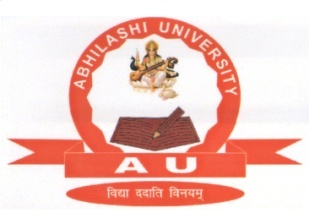 Abhilashi University Chailchowk (Chachyot) Distt. Mandi (H.P.)Ph: 01907-250408, 9418006520, 9816700520, 9816005139Approved by: H.P. Govt., U.G.C., CCIM, PCI, AICTE, BCI etc.ISO 9001:2008 certifies, Member of AIU